Maths 8.6Decimals as fractionsGo to the following webpage:https://whiterosemaths.com/homelearning/year-5/Watch the video and try the following: If your still unsure go to the following webpage:https://www.bbc.co.uk/bitesize/articles/zrsc86f   Do what you can.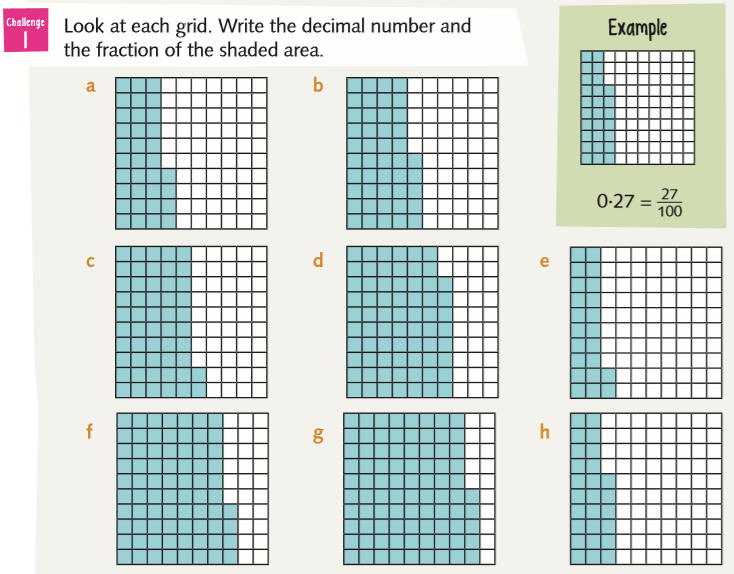 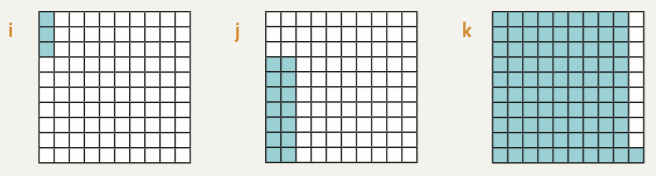 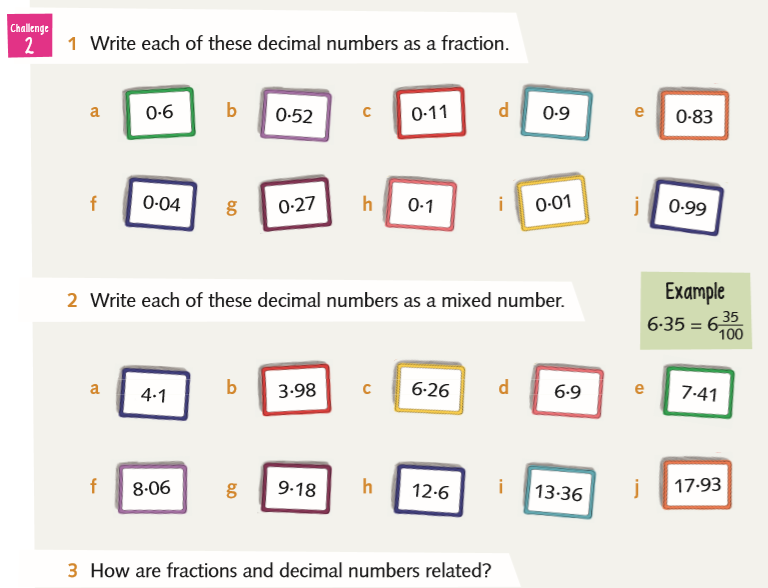 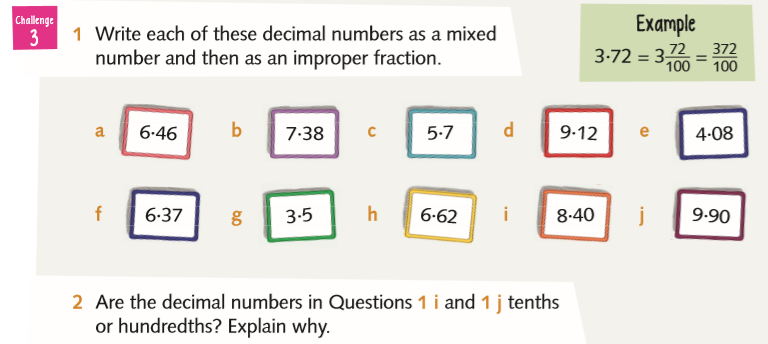 Find the answers below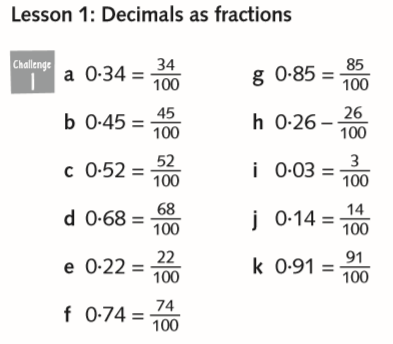 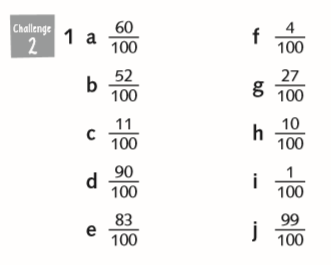 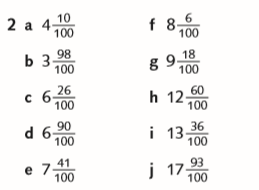 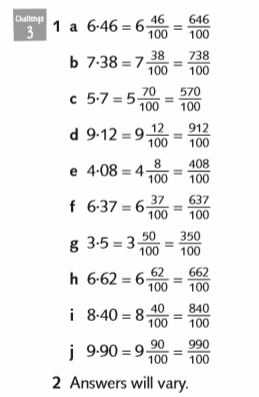 